Dear Colleagues!The Council of Young Scientists of the National Academy of Sciences of Belarus is pleased to invite to  participation of young scientists (including students, PhD and Master Degree students) in annual international scientific conference «Youth in Science – 2.0’18» which will take place in Minsk, Republic of Belarus on October 29 – November 1, 2018, Minsk, Belarus. Main scientific directions of the Conference are:1. Agrarian Sciences2. Biological Sciences3. Humanitarian Sciences and Arts4. Medical Sciences5. Physics, Mathematics and Informatics6. Physical-Engineering Sciences7. Chemistry and Earth SciencesDuring the conference sectional and interdisciplinary discussions, master classes, panel discussions and other events dedicated to the activities of young scientists are planned.Working languages of the Conference are Russian, Belarusian, English. Each participant will have 10 minutes for oral presentation, which has to be prepared in MS PowerPoint format. Slides should be in English, presentation – in one of working languages. For participation in the conference, it is required until September 1, 2018 to register through the form: https://goo.gl/forms/7WsjSpWFYUHU7zqf1  and attach links to the following documents:materials (Author Guidelines in Annex to the information letter);expert review (photocopy of sighed document);Information about the conference will be at The Council of Young Scientists site:
http://smu-nanb.by/conf2018According to the sections work, an electronic version of the proceedings of «Youth in Science – 2018» conference will be prepared.  The best material of the conference will be recommended for publication as articles in scientific magazines of the National Academy of Sciences of Belarus.Articles which do not meet the subjects of the Conference, requirements or sent after deadline will not be accepted for reviewing!Important Dates:June 15, 2018 – registration open;September 1, 2018 – deadline for application and abstract submission;September 15, 2018 – second announcement and personal invitations.Conference feeThe registration fees of 25.0 BYN should be paid in Belarusian rubles.  Foreign participants can pay in day of registration.The conference fee entitles the registered participant the admission to all sessions, coffee breaks, one set of conference materials, and a certificate of attendance. Participants from secondary schools will receive one set of conference materials per presentation.Foreign participants will pay the fee while registration on the arrival at the Conference in BYN by wire transfer with mark: Registration fee for the conference «Youth in science – 2018».Banking details:National academy of sciences of Belarus220072, Minsk, prosp. Nezavisimosti, 66Account number: 3632927800009, branch 529 "Belsvyaz" ASB "Belarusbank", code 720, bank address: Minsk, prosp. Nezavisimosti, 56UNP 101078490 OKPO 00019287Foreign participants according to registration forms can be assisted with hotel booking.Travel and accommodation costs are not included in Conference fee.Annex 1. «Youth in science – 2017» Author GuidelinesI. If a materials presents results of research, conducted in a scientific institution, the authors are expected to provide the security clearance including expert report together with cover letter from the administration of corresponding institution (or extract from a record of the meeting of academic council, chair, or department).II. The author must submit two copies of the materials in Belarusian, Russian, or English languages. Fit the type requirements — Times New Roman as a font, 11 points (including formulas), line spacing 1.5. Place numbered formulas into a separate line. Statements (theorems, lemmas, assertions, conclusions) must be in italic. Hand-written insets are not allowed. All authors must sign the article.III. The materials must have the following structure:1. Universal Decimal Classification (UDC) index;authors' initials and family names;title of the article;full affiliation of each author including city, country, and e-mail.2. An abstract (150–250 words) must present main results of the work in a brief way. It should be clear even in absence of the full-text article; it should be informative and well-structured (for example, one of the methods of writing an abstract is to reproduce shortly the structure of the full text, including introduction, goals and objectives, methods, results, and conclusion).3. Keywords, i.e. a set of the words, which represent text contents in the terms of the object, field, and investigation methods. We recommend using of 5–10 keywords.4. Meta-text data (everything before a body text of the article) should be given in English, the abstract being original, not a word-for-word translation of Russian (Belarusian) version. For manuscripts being originally in English, give the meta-text data in Russian (or Belarusian) language.5. Body text of the materials should be about 12,000–15,000 characters, including tables and figures (no more than 10). We expect a clear structure of the text material, containing introduction, goals and objectives, methods, results, and conclusions. For articles in Russian or Belarusian, we recommend writing figure captions and labels both in Russian (or Belarusian) and English languages.6. Arrange the list of maximum 10 references in accordance with the requirements of The Higher Attestation Commission of the Republic of Belarus (GOST 7.1-2003). Gather cited materials into a common list in the order of mentioning and refer to them by a sequence number in square brackets (e.g., [1]) in the text. Citation of unpublished works is not allowed.7. Then create a list of cited sources in Roman alphabet («References»), having the following structure — authors (use transliteration for Cyrillic names), a transliteration of the article title [put the title, translated from Russian to English, into square brackets], a transliteration of original Russian name of a source [translation of the source name into English as a periphrasis, in square brackets (not necessarily for journals)], publisher's imprint in English notation.The following examples are from the guideline “Editorial preparation of science journals for inclusion in foreign citation indices” by O.V. Kirillova (http://elsevierscience.ru/files/kirillova_editorial.pdf):Journal articles:Zagurenko A.G., Korotovskikh V.A., Kolesnikov A.A., Timonov A.V., Kardymon D.V. Tekhniko-ekonomicheskaya optimizatsiya dizaina gidrorazryva plasta [Techno-economic optimization of the design of hydraulic fracturing]. Neftyanoe khozyaistvo = Oil Industry, 2008, no.11, pp. 54-57.Online articles:Swaminathan V., Lepkoswka-White E., Rao B.P. Browsers or buyers in cyberspace? An investigation of electronic factors influencing electronic exchange. Journal of Computer-Mediated Communication, 1999, vol. 5, no. 2. Available at: http://www. ascusc.org/ jcmc/vol5/issue2/ (Accessed 28 April 2011).Articles with DOI:Zhang Z., Zhu D. Experimental research on the localized electrochemical micromachining. Russian Journal of Electrochemistry, 2008, vol. 44, no. 8, pp. 926-930. doi: 10.1134/S1023193508080077.Articles from a serial (collection of studies):Astakhov M. V., Tagantsev T. V. Eksperimental'noe issledovanie prochnosti soedinenii «stal'-kompozit» [Experimental study of the strength of joints "steel-composite"]. Trudy MGTU «Matematicheskoe modelirovanie slozhnykh tekhnicheskikh sistem» [Proc. of the Bauman MSTU “Mathematical Modeling of Complex Technical Systems”], 2006, no. 593, 
pp. 125-130.Conference proceedings:Usmanov T. S., Gusmanov A. A., Mullagalin I. Z., Muhametshina R. Ju., Chervyakova A. N., Sveshnikov A. V. Osobennosti proektirovaniya razrabotki mestorozhdeniy s primeneniem gidrorazryva plasta [Features of the design of field development with the use of hydraulic fracturing]. Trudy 6 Mezhdunarodnogo Simpoziuma “Novye resursosberegayushchie tekhnologii nedropol'zovaniya i povysheniya neftegazootdachi” [Proc. 6th Int. Symp. “New energy saving subsoil technologies and the increasing of the oil and gas impact”]. Moscow, 2007, pp. 267-272.Books (monographs, collections):Izvekov V. I., Serikhin N. A., Abramov A. I. Proektirovanie turbogeneratorov [Design of turbo-generators]. Moscow, MEI Publ., 2005, 440 p.Online sources:APA Style (2011). Available at: http://www.apastyle.org/apa-style-help.aspx (accessed 5 February 2011).Pravila Tsitirovaniya Istochnikov (Rules for the Citing of Sources) Available at: http://www.scribd.com/doc/1034528/ (accessed 7 February 2011)Dissertation and author’s abstracts of dissertation:Semenov V. I. Matematicheskoe modelirovanie plazmy v sisteme kompaktnyi tor. Diss. dokt. fiz.-mat. nauk [Mathematical modeling of the plasma in the compact torus. Dr. phys. and math. sci. diss.]. Moscow, 2003. 272 p.GOSTs:GOST 8.586.5–2005. Metodika vypolneniia izmerenii. Izmerenie raskhoda i kolichestva zhidkostei i gazov s pomoshch'iu standartnykh suzhaiushchikh ustroistv [State Standard 8.586.5 – 2005. Method of measurement. Measurement of flow rate and volume of liquids and gases by means of orifice devices]. Moscow, Standartinform Publ., 2007. 10 p.Patents:Palkin M. V., e.a. Sposob orientirovaniia po krenu letatel'nogo apparata s opticheskoi golovkoi samonavedeniia [The way to orient on the roll of aircraft with optical homing head]. Patent RF, no. 2280590, 2006.8. Any funding information (support of projects with grants, etc.) should be given both in Russian (Belarusian) and in English under the titles «Благодарности» («Падзяка») and “Acknowledgements”.IV. For preparing metadata (so called “datasheet” ), it is necessary to indicate — on separate page — information concerning each author (both in English and Russian), i.e. full name, academic title, degree, position, place of employment including working address, and contacts (e-mail, phone numbers). V. Microsoft Word (in Windows) for text and MathType for formulas are only allowed. Do not use the embedded equation editor in Microsoft Office 2007 and higher, since it is not supported in publishing process. Insert symbols via the menu “Insert\Symbol”. Switch to superscript and subscript (С2, С4) via the menu «Format\Font\», «Format\Font\Subscript». In Russian text, type Roman letters in italic and Greek letters in regular (use the “Symbol” type for Greek symbols). Mathematical functions (lim, sup, In, sin, Re, Im, etc.) and chemical elements (N, Cl) should be noted in regular as well. VI. Insert black-and-white and color figures into article body text (Word), then give them as separate files in tif format (600 ppi). It is desirable to provide figures also in their original format (Corel Draw, Excel diagram, Origin Pro, etc.), depending on a software they were made in.  Use primary type for text on figures, typefaces of characters (Greek, Roman) being the same as in body text. Type size should be comparable to the size of the figure (8 points, preferably). If you provide hardcopies of figures separately, write the authors’ names and the article title on the backside. Photos must be submitted both as files (tif, jpg, png, eps) and in hardcopies. VII. When the article is received by editors, they assign it for reviewing, and then a member of editorial board visas it. The main criteria for publication are novelty and information value of the article. If the article is returned to authors for revision after the review, editorial board considers the revised manuscript as newly submitted, and the day of arrival of final version is regarded as the date of receipt. Those articles, which are out of the Journal’s subjects, are returned to the authors after the conclusion of the editorial board.NATIONAL ACADEMY of SCIENCES of BELARUS COUNCIL of YOUNG SCIENTISTSwith support of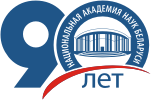 BELARUSIAN REPUBLICAN FOUNDATION FOR FUNDAMENTAL RESEARCHYAKUB KOLAS CENTRAL SCIENCE LIBRARY OF NAS OF BELARUS
BELARUSIAN MEDICAL ACADEMY OF POST-GRADUATE EDUCATIONBELARUSIAN NATIONAL TECHNICAL UNIVERSITYBELARUSIAN STATE AGRARIAN TECHNICAL UNIVERSITYACADEMY OF PUBLIC ADMINISTRATION UNDER THE AEGIS OF THE PRESIDENT OF THE REPUBLIC OF BELARUSCONSIL OF YOUNG SCIENTISTS OF THE BELARUSIAN STATE UNIVERSITYCONSIL OF YOUNG SCIENTISTS OF THE BELARUS